STAGE 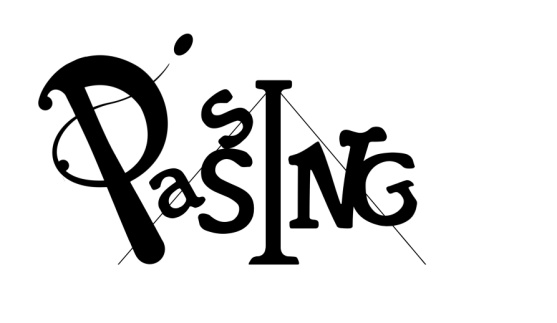 « CIRQUE A GOGO» 7/12 ansDu 10 et  11 Avril - 10h-16h30(Accueil possible dès 9h30 jusqu’à 17h00) - 55€ non adh/50€ adh -Lieu : PASSINGInscription avant le 31 mars 2017A l’école de cirque PASSING, 10 bld pierre Renaudet 65000 Tarbes – cirque@passing65.fr – 06 77 27 17 16 – 09 72 46 23 51    Stage CIRQUE A GOGONOM:			                             PRENOM:		               AGE :                                      Date de naissance:Adresse:Téléphone:Mail:               				 Signature du responsable 